Ersti-HilfeEnglische PhilologieLiebe Erstis!Willkommen in der Anglistik! Als kleine Überlebenshilfe für die ersten Wochen haben wir für euchein paar nützliche Infos zusammengetragen. Wir wünschen euch einen guten Start ins Studium!Eure Studienberatung und FSI AnglistikDear first year students!Welcome to English Studies! As a little survival aid for the first few weeks, we havesome useful information for you. We hope you have a good start to your studies!Your Student Advisement Team and FSI English StudiesI. Wichtige Termine in den ersten WochenAnmeldefristen für eure Kurse
Ihr müsst euch für eure Kurse bei Campus Management anmelden, das Computersystem, das eure Kursanmeldungen, Noten etc. verwaltet. Die Fristen für die Anmeldung sind grob die folgenden Zeiträume:Platzbeschränkte Kurse: Anfang bis Mitte Oktober (endet die Woche vor Semesterstart)
Nicht platzbeschränkte Kurse: Anfang bis Ende Oktober (über Semesterstart hinaus)
Innerhalb dieses Zeitraums könnt ihr Euch für Kurse an – und auch wieder abmelden – unter: http://www.ecampus.fu-berlin.deAnmeldung für Sprachpraxiskurse
Eure Sprachpraxiskurse werden vom Sprachenzentrum (www.sprachenzentrum.fu-berlin.de) organisiert; dieses gehört zu den Einrichtungen, bei denen der Anmeldung in Campus Management ein eigenes Anmeldeverfahren vorgeschaltet ist. Erst nach erfolgreicher Anmeldung beim Sprachenzentrum erfolgt zusätzlich auch eine Anmeldung in Campus Management für die Lehrveranstaltungen.WICHTIG: Der Anmeldezeitraum für Kurse des Sprachenzentrums ist nicht der gleiche wie für Campus Management! Die Frist für die Anmeldung beginnt bereits im September und endet in der ersten Oktoberwoche.
Mehr Informationen zum Anmeldeverfahren findet ihr unter: https://www.sprachenzentrum.fu-berlin.de/anmeldungen/index.html  Für zukünftige Lehrer*innen: Orientierungstage Lehramt
Mehr Infos unter https://www.fu-berlin.de/studium/veranstaltungen/orientierungsveranstaltungen/index.html  Emailaccount bei der ZEDAT
Kein eigentlicher Termin, aber: um Euch in Campus Management einzuloggen, braucht ihr einen FU-Emailaccount. Falls ihr nicht automatisch einen bekommen habt (die Unterlagen werden normalerweise ca. eine Woche nach den Immatrikulationsunterlagen verschickt), meldet euch beim Immatrikulationsbüro (https://www.fu-berlin.de/studium/studienorganisation/immatrikulation/index.html), dort können sie euch weiterhelfen. Rechtzeitig drum kümmern, damit ihr nicht irgendwelche Anmeldefristen verpasst!WICHTIG für Nachrücker: Falls ihr zu Semesterbeginn bzw. bis Ende der Anmeldefrist für Kurse noch keine Immatrikulationsbescheinigung und damit weder einen ZEDAT-Account, eine Matrikelnummer, noch einen Zugang zu Campus Management habt: Keine Panik! Versucht zuerst, beim Immatrikulationsbüro rauszukriegen, ob ihr schon einen Account habt, auch wenn ihr noch keinen Brief erhalten habt. Auch bei der ZEDAT können sie euch weiterhelfen, sofern euer Account schon existiert. Falls noch gar nichts da ist: geht einfach in die Veranstaltungen, in die ihr gehen wollt und erklärt den Dozierenden euer Problem (ihr werdet weder die ersten noch die einzigen sein). Ihr könnt regulär an den Veranstaltungen teilnehmen und könnt euch für die Kurse dann eintragen, wenn ihr euren Account habt. Solltet ihr bis Ende Oktober immer noch keinen Zugang zu Campus Management haben, wendet euch an eure Dozierenden, die Studienberatung, die Modulbeauftragten oder, in letzter Instanz, das Prüfungsbüro.II. AbkürzungenUm von vornherein ein paar Verwirrungen zu vermeiden.Zeitmanagement
c.t. – cum tempore. Das sog. Akademische Viertel. Kurse beginnen 15 Minuten nach der angegebenen Zeit, steht also im Vorlesungsverzeichnis, dass ein Kurs von 10 – 12 Uhr stattfindet, dann läuft er praktisch von 10:15 – 11:45 Uhr.
s.t. – sine tempore. Solltet ihr eine Zeitangabe mit „s.t.“ finden, dann bedeutet das, dass diese Veranstaltung pünktlich um die angegebene Uhrzeit beginnt.Allgemeines
KVV oder VVZ – (kommentiertes) Vorlesungsverzeichnis. Hier findet ihr das gesamte Angebot an Lehrveranstaltungen für das jeweilige Semester. https://www.fu-berlin.de/vv/fach 
LP – Leistungspunkte, auch ECTS (European Credit Transfer and Accumulation System). Die Anzahl der LP für eine Veranstaltung spiegelt den durchschnittlichen Aufwand wider, ein LP entspricht etwa 30 Arbeitsstunden.
StO oder PO – Studienordnung oder Prüfungsordnung. Diese legen den Studienverlauf und die zu erbringenden Prüfungsleistungen dar und bieten verschiedene Informationen übersichtlich an. https://www.geisteswissenschaften.fu-berlin.de/we06/lehre_und_studium/Studiengaenge/Bachelor-Englische-Philologie/index.html  
SWS – Semesterwochenstunden. Anzahl der Stunden pro Woche über ein Semester. Die meisten Veranstaltungen haben 2 SWS, d. h. sie finden das gesamte Semester über in jeder Woche zwei Stunden lang statt.Kurse
V – Vorlesung. Bedeutet traditionell: reinsetzen, zuhören. Findet meist in großen Gruppen statt.
Ü – Übung. Im Prinzip ein Seminar, d.h. (relativ) kleine Gruppen und Beteiligung definitiv erwünscht bzw. erfordert („aktive Teilnahme“).
AS – Aufbauseminar. Ab dem 2. Semester angesetzt.
VS – Vertiefungsseminar. Ab dem 4. Semester empfohlen.Zusatzbereiche
ABV – Allgemeine Berufsvorbereitung. Bedeutet, dass alle, die nicht mit Lehramtsoption studieren, 30 LP in anderen Bereichen belegen. Hier ist alles möglich – Praktika, Sprach- und Computerkurse usw.
LBW – Lehramtsbezogene Berufswissenschaft. Bedeutet, dass alle, die BA mit Lehramtsoption studieren, 30LP in den Fachdidaktiken und der Erziehungswissenschaft belegen. Diese sind inhaltlich auch vorgegeben und in den StO/POs zu finden. Mehr Informationen bekommt ihr dazu auch immer bei der DSE (Dahlem School of Education) unter: https://www.fu-berlin.de/sites/dse/studium/bachelor/index.html  
Hochschulpolitik
AS – Akademischer Senat. Wichtigstes Gremium der Uni. Hier werden die meisten Entschiedungen zur laufenden Uni-Politik getroffen. 
AStA – Allgemeiner Studierendenausschuss. Sozusagen die „Regierung“ der Studierenden, die vom StuPa gewählt wird. Der AStA finanziert und unterstützt studentische Aktivitäten und kann euch mit zahlreichen Beratungsangeboten helfen.
FBR – Fachbereichsrat. Im Prinzip wie der IR, aber auf Fachbereichsebene.
FSI – Fachschaftsinitiative. Gruppe von Studierenden, denen ihr Institut am Herzen liegt und die von Partys bis zu Erst-Veranstaltungen alles Mögliche organisieren. https://www.geisteswissenschaften.fu-berlin.de/we06/institut/von_studierenden_fuer_studierende/caledonian_cafe/index.html 
IR – Institutsrat. Hier werden Finanzlage, VVZ u.ä. diskutiert und beschlossen. 
StuPa – Studierendenparlament. Wird von der gesamten Studierendenschaft der FU gewählt.
III. Beratung und InformationDie FU hat ein vielfältiges und manchmal verwirrendes Beratungsangebot. Keine der Beratungsstellen wird alle eure Fragen beantworten können, stellt euch deshalb darauf ein, manchmal von einer Stelle zur nächsten geschickt zu werden.Erste Informationsquelle ist immer noch das Internet: www.fu-berlin.de und www.fu-berlin.de/anglistik halten mehr Informationen bereit als man denkt. Manchmal kann Euch fünf Minuten Online-Recherche den Gang zur Studienberatung ersparen.Die Allgemeine Studienberatung der FU findet ihr in der Iltisstr. 4, die aktuellen Sprechzeiten und Angebote unter: https://www.fu-berlin.de/studium/beratung/ssc/bereiche/allgemeine-studienberatung.html, Email: info-service@fu-berlin.de. Im gleichen Gebäude befindet sich auch die Psychologische Studienberatung (https://www.fu-berlin.de/sites/studienberatung/psychologische_beratung/index.html). Die Studentische Studienberatung der Englischen Philologie kann euch vor allem bei spezifischen Fragen zum Anglistik-Studium weiterhelfen. Ihr findet die Vertreter*innen der studentischen Studienberatung in Raum JK 29/202, Email: baberatung@anglistik.fu-berlin.de, Tel. 838 723 12, aktuelle Sprechstunden auf der Anglistik-Website. An den meisten Instituten gibt es studentische Studienberatungen, in einigen Fällen übernehmen auch die Fachschaftsinitiativen diese Aufgabe.Die Mentor*innen beraten euch in Gruppentreffen und Workshops spezifisch zu Themen, die euch in den ersten Semestern beschäftigen werden. Online mehr unter: http://www.geisteswissenschaften.fu-berlin.de/studium/bachelor/Mentoringprogramm/index.html  Beratung und Informationen für Lehramts-Studierende
Hierfür könnt ihr euch mit euren Fragen und Problemen immer an die DSE (Dahlem School of Education) – Zentralinstitut für Lehrkräftebildung wenden. Mehr Informationen unter: https://www.fu-berlin.de/sites/dse/index.html.  Beratung zu Auslandsaufenthalten
(1) Am Institut: http://www.geisteswissenschaften.fu-berlin.de/we06/lehre_und_studium/auslandsstudium/index.html  
(2) Sprachenzentrum: http://www.sprachenzentrum.fu-berlin.de/erasmus/index.html  
(3) Erasmus-Büro der FU: http://www.fu-berlin.de/studium/international/studium_ausland/erasmus  Der Career Service der FU bietet Beratung und Informationen zu Praktika, Bewerbung, Auslandsstipendien u.ä. an (https://www.fu-berlin.de/sites/career/index.html).  IV. Wichtige InternetadressenWebseite der Anglistik
https://www.geisteswissenschaften.fu-berlin.de/we06 Eintragung in Mailinglisten
Anglistik: https://lists.spline.inf.fu-berlin.de/mailman/listinfo/%0Dfuanglistik  
Lehramt: https://lists.spline.inf.fu-berlin.de/mailman/listinfo/lehramt  ZEDAT (Zentraleinrichtung für Datenverarbeitung)
Der Computer-Saal der ZEDAT befindet sich in der Rost-/Silberlaube, JK 27, Zugang K. Im selben Gang ist auch die Anmeldestelle zu finden (JK 27/133). Bei Fragen: Email: hilfe@zedat.fu-berlin.de, Tel.: 838 77777, persönliche Beratung: JK 27/121a, aktuelle Beratungsangebote: http://www.zedat.fu-berlin.de/Beratung 
Für alle, die keinen eigenen Drucker besitzen: alle Studienanfänger haben automatisch 5 € Print-Guthaben auf ihrem ZEDAT-Account! Mit Eurer Mensa-Karte könnt ihr das Guthaben jederzeit am Automaten in der ZEDAT wieder aufladen.Campus Management
Im Campus Management sind alle eure Kurse und Noten gespeichert und hier meldet ihr euch auch für eure Kurse an. Leider ist das System recht anfällig für Fehler, also immer mal wieder nachgucken, ob auch alles so drinsteht, wie es sollte!Anmeldung: http://www.ecampus.fu-berlin.de 
Hilfe und Infos: https://www.fu-berlin.de/sites/campusmanagement  Blackboard
Blackboard ist die e-learning-Plattform der FU. Fast alle Dozierenden stellen hier Lernmaterialien zur Verfügung, machen wichtige Ankündigungen oder wollen, dass Referatshandouts von euch für alle zugänglich gemacht werden. Wenn ihr euch im Campus Management für einen Kurs angemeldet habt, wird er auch im Blackboard für euch freigeschaltet. Registrierung hier: https://lms.fu-berlin.de/webapps/login/  V. Universitäres1. Bibliotheken, Recherche, LehrmaterialPhilologische Bibliothek
Die runde Riesenbibliothek im Rost- und Silberlaubenkomplex, die die Bücher (fast) aller Philologien unter ihrem Dach vereinigt. Öffnungszeiten Mo-Fr 9-22 h und Sa + So 10-18 h. Da es sich hierbei um eine Präsenzbibliothek handelt, sind Bücher nur übers Wochenende ausleihbar bzw. regulär ausleihbar nur, wenn mehrere Exemplare vorhanden sind (die mit dem grünen Aufkleber). Wer entspannt lesen und lernen will, sollte sich rechtzeitig einen der roten Sessel im obersten Stockwerk schnappen.
Homepage: https://www.fu-berlin.de/sites/philbib/index.html UB – Universitätsbibliothek
Der Charme einer Jugendvollzugsanstalt, aber der Bücherbestand eines passionierten Sammlers: die Universitätsbibliothek der FU. Nicht geeignet zum Lernen, dafür aber gut zum Bücherausleihen (alle Fächer), denn bei dieser Bibliothek handelt es sich NICHT um eine Präsenzbibliothek! Bücher aus bestimmten Magazinen müssen online vorbestellt werden. Adresse: Garystraße 39 (Thielplatz aussteigen und in entgegengesetzte Richtung zur Silberlaube laufen), Öffnungszeiten Leihstelle: Mo-Fr 9-20 h.
Homepage: https://www.fu-berlin.de/sites/ub/index.html JFK – Das John-F.-Kennedy-Institut für Nordamerikastudien
Für die Verbesserung der transatlantischen Beziehungen: BA-Studierende mit Lehramtsoption können am JFK Vertiefungsmodule in Literatur und Kultur belegen. Allen anderen BA-Studierenden bleibt leider nur der völlig unanerkannte Kursbesuch, der sich bei entsprechender Interessenlage aber trotzdem lohnen könnte.
Homepage: https://www.jfki.fu-berlin.de/ Selbstlernzentrum des Sprachenzentrums
Zeitungen, Filme und Lernmaterialien für alle SprachstudentInnen. Rost-/Silberlaube, KL 26/225 (gegenüber vom Sportler-Café), Öffnungszeiten: Mo-Fr 10.00-16.00 Uhr.
Homepage: https://www.sprachenzentrum.fu-berlin.de/slz/index.html Online-Datenbanken
Online-Datenbanken werden eine Eurer wichtigsten Quellen für wissenschaftliche Texte sein. Vor allem Zeitschriftenaufsätze lassen sich hier gut finden. Die FU sichert den kostenlosen Zugang zu den wichtigsten Datenbanken. Für die Anglistik sind unter anderem interessant: JSTOR (PDF-Dateien von kompletten Artikeln), Project MUSE (auch komplette Artikel) und das MLA (nur Bibliographie). Zu finden unter: http://www.ub.fu-berlin.de/  Digitale Bibliothek  Datenbanken.HU und TU
Ohne diese jetzt im einzelnen aufzulisten, lohnt sich durchaus ein Blick in die Bibliotheken der anderen beiden großen Berliner Unis. Ausleihen darf man oft nicht oder nur beschränkt, aber wofür gibt es Kopierer?
HU: http://www.ub.hu-berlin.de/  
TU: http://www.ub.tu-berlin.de/  KOBV und VÖEBB
Merkwürdigerweise immer noch so etwas wie ein Geheimtipp: unter http://www.kobv.de/ könnt ihr nach Büchern in ALLEN Berliner und vielen Brandenburger Bibliotheken suchen und müsst nicht einzeln in den unterschiedlichen Bibliothekssystemen forsten; unter https://www.voebb.de/ könnt ihr gucken, ob ein Buch, das ihr sucht, vielleicht in einer der öffentlichen Bibliotheken Berlins zu finden ist.2. Wichtige AnlaufstellenPrüfungsbüro
Ins Prüfungsbüro müsst ihr, wenn ihr euch für die BA-Arbeit anmeldet, wenn ihr den Studienabschluss beantragt, wenn ihr euer Transcript of Records (das „Zeugnis“) benötigt oder wenn ihr Module wechseln möchtet. Für die Englische Philologie zuständig ist das Prüfungsbüro II (Frau Cheng): Raum JK 29/105, https://www.geisteswissenschaften.fu-berlin.de/studium/pruefungen/monika_cheng/index.html  AStA
Der AStA (Allgemeiner Studierendenausschuss) der FU sitzt in der Otto-von-Simson-Straße 23, direkt gegenüber der Silberlaubenmensa. Netter Obstgarten hinter dem Haus. Außerdem alle möglichen Beratungsangebote (z.B. Rechtsberatung) und dieses Blättchen haben sie vermutlich auch mitfinanziert.
Homepage: http://www.astafu.de/  FSI Anglistik
Die Fachschaftsinitiative (FSI) Anglistik ist ein loser Zusammenschluss von Studierenden, die sich je nach individuellen Interessen und Ressourcen für das Wohl ihrer Mitstudierenden einsetzen. Sei es die Hochschulpolitik, Pub Socials, Erstsemester- u. Sommerfahrten, Weihnachtsfeier und Sommerfest sowie Beratung und Hilfe bei Studium und Anderem – die FSI kümmert sich um und organisiert diese Dinge und betreibt nebenbei auch das charmante Caledonian Café, mitten im Institut für Englische Philologie.
Homepage: https://www.geisteswissenschaften.fu-berlin.de/we06/institut/von_studierenden_fuer_studierende/caledonian_cafe/index.html VI. StundenplanhilfeIm ersten Semester müsst ihr alle die gleichen Kurse der Basisphase besuchen. Danach habt ihr mehr Freiheiten, aber natürlich auch die Qual der Wahl. Deshalb hier ein paar Tipps fürs Stundenplanbasteln ab dem 2. Semester.Grundlegender StudienplanLeitfäden
Zu Beginn eures Studiums solltet ihr euch alle die Leitfäden der Englischen Philologie angucken. Hier findet ihr die BA-Studienordnung in verständlicher Form, exemplarische Studienverlaufspläne und vieles mehr. Zu finden unter: https://www.geisteswissenschaften.fu-berlin.de/we06/lehre_und_studium/leitfaden/index.html VII. Soziales und LeckeresMensa und Cafeterien des Studentenwerks
Coffeebar FU II 
Otto-von-Simson-Str. 26 
14195 BerlinMensa FU Veggie Nº 1 
Van't-Hoff-Straße 6 
14195 BerlinMensa FU II 
Otto-von-Simson-Str. 26 
14195 BerlinStudentische Cafés
Sportlercafé
Das Sportlercafé bedient von Müsliessern bis zu Naschkatzen alle Geschmäcker. Mit eigenem Becher gibt es auf den Kaffee einen Rabatt. Zu finden im zweiten Stock, Straße K25.Pi-Café
Wer seine Pausen über den Dächern der Universität genießen möchte, geht an das Ende der K-Straße in der 2. Etage: Über das Treppenhaus ist das Pi-Café mit einem leckeren Milchkaffee der Uni zu erreichen.Café Kauderwelsch
Fair gehandelten Kaffee und internationale Snacks findet man im Café Kauderwelsch in der L-Straße im Erdgeschoss, schräg gegenüber der alten Erziehungswissenschaftlichen Bibliothek.GER-O-MAT
Das GER-O-MAT ist ein studentischer Treffpunkt und eine gemeinschaftliche Einrichtung der Germanistik und Romanistik. Gegen Unterzuckerung werden preiswert Kaffee, Tee, diverse kalte Getränke, Süßigkeiten und belegte Brötchen angeboten.Caledonian Café
Mitten im Anglistik-Institut gibt es das kleine Caledonian Café, in dem man eine kleine Pause bei Kaffee und frischen Sandwiches einlegen kann. Die Öffnungszeiten des Cafés ändern sich z.T. recht kurzfristig. Die aktuellen Zeiten hängen an der Tür des Cafés.VIII. SoforthilfeDirekt um die Rost/Silberlaube gibt es nicht viel, aber ein kleiner Spaziergang schafft in Notfällen Abhilfe:Tabak & Kaugummi
Es gibt weder einen Zigarettenautomaten noch einen Kiosk an der FU. Ein Kiosk mit großem Sortiment befindet sich in der Königin-Luise-Str. nahe U Dahlem Dorf und neben Baci. Das Pi-Café verkauft einzelne Zigaretten. Außerdem gibt es am Kiosk U Thielplatz eine begrenzte Auswahl an Tabak und Zigaretten. Kaugummi natürlich auch.Supermärkte
Kaisers in der Königin-Luise-Str., ansonsten Nahkauf, Aldi & Co. im Umkreis des S-Bahnhofs Lichterfelde West (Habelschwerdter Allee runterlaufen oder den Bus nehmen; Fußweg ca. 10-15 Minuten).Copyshop
Abgesehen von den Filialen in den Bibliotheken: Königin-Luise-Straße zwischen Kiosk und Baci oder Brümmerstr./Ecke Habelschwerdter Allee neben dem Kino.Banken
Sparkassenautomat beim Eingang zur Silberlaubenmensa (bei den Bücherständen); Commerzbank und Berliner Bank direkt beim U-Bahnhof Dahlem Dorf; eine Post(bank) gibt es in der Takustr. 39 (beim Seminaris CampusHotel).Apotheke
Königin-Luise-Str. neben STA TravelSchreibkram
Direkt vor der Mensa findet ihr einen kleinen Laden mit Blöcken, Heftern, Stiften usw.IX. OrientierungCampus Dahlem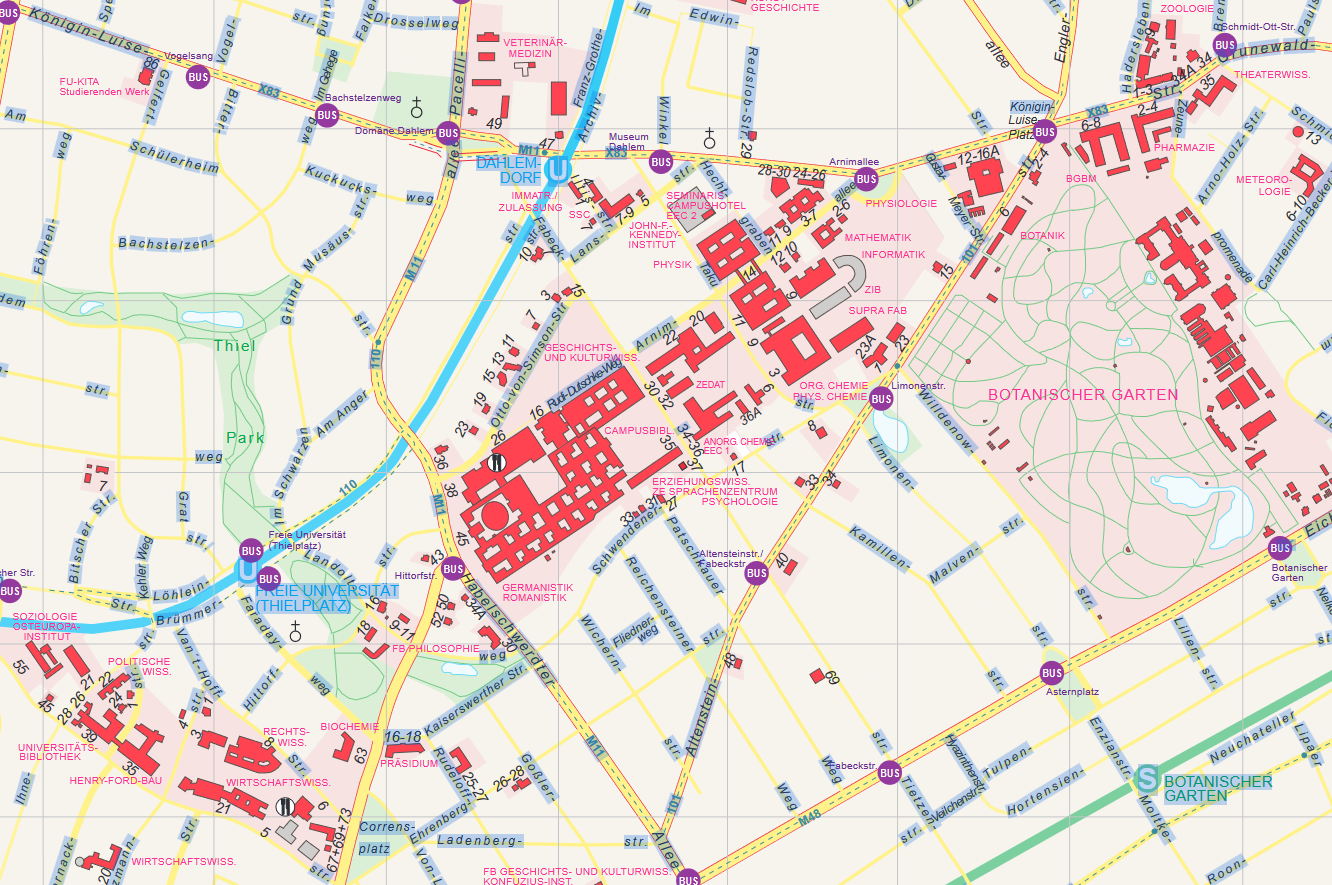 https://www.fu-berlin.de/redaktion/orientierung/dahlem/index.html Lagepläne der FU
https://www.fu-berlin.de/redaktion/orientierung/index.html Wegeleitsystem
https://app.guide3d.com/100049/kiosk/ Basisphase
(written exams)Introduction to Literary Studies
Introduction to English Linguistics
Aufbauphase
(2000 word term paper)Medieval English Literatures
Surveying English Literatures
Introduction to Cultural Studies
Levels of Linguistic Analysis
History of English
Vertiefungsphase
(4000 word term paper)

(BA + Exposé + short presentation)

je nach Studiengang belegt ihr unterschiedlich viele dieser Module und habt verschiedene PrüfungsleistungenModernity and Alterity in the Literatures of Medieval Britain
Literary Studies: Periods – Genres – Concepts
Colonial and Postcolonial Literatures
Culture-Gender-Media
Sociolinguistics and Varieties of English
Structure of English
Semantics and PragmaticsLanguage Change